                Карар	                                                                         решение       4 заседание                                                                                                       28 созыва  «Об установлении налога на имущество физических лиц на территории сельского  поселения Ялангачевский сельсовет муниципального района Балтачевский район Республики Башкортостан»   В соответствии с Федеральными законами от 6 октября 2003 года № 131-ФЗ «Об общих принципах организации местного самоуправления в Российской Федерации», от 4 октября 2014 года № 284-ФЗ «О внесении изменений в статьи 12 и 85 части вторую Налогового кодекса Российской Федерации и признании утратившим силу Закона Российской Федерации «О налогах на имущество физических лиц» и главой 32 части второй Налогового кодекса Российской Федерации, Законом Республики Башкортостан от 30 октября 2014 года № 142-з «Об установлении единой даты начала применения на территории Республики Башкортостан порядка определения налоговой базы по налогу на имущество физических лиц исходя из кадастровой стоимости объектов налогообложения», руководствуясь пунктом 5 части 1 статьи 35 Устава сельского поселения Ялангачевский сельсовет муниципального района Балтачевский район Республики Башкортостан, Совет сельского поселения Ялангачевский сельсовет решил:1.	Ввести на территории сельского поселения Ялангаческий сельсовет муниципального района Балтачевский  район Республики Башкортостан налог на имущество физических лиц (далее – налог), определить налоговые ставки (в пределах, установленных Налоговым Кодексом Российской Федерации), налоговые льготы, не предусмотренные Налоговым Кодексом Российской Федерации (основания и порядок их применения налогоплательщиками).2. Установить следующие налоговые ставки по налогу:2.1. 0,1 процента в отношении:- жилых домов, частей жилых домов, квартир, частей квартир, комнат;- объектов незавершенного строительства в случае, если проектируемым назначением таких объектов   является жилой дом;- единых недвижимых комплексов, в состав которых входит хотя бы один жилой дом;- гаражей и машино-мест, в том числе расположенных в объектах налогообложения, указанных  в подпункте 2.2 настоящего пункта;- хозяйственных строений или сооружений, площадь каждого из которых не превышает 50 квадратных метров и которые расположены на земельных участках для ведения личного подсобного хозяйства, огородничества, садоводства или индивидуального жилищного строительства;2.2. 2 процента в отношении:-объектов налогообложения, включенных в перечень, определяемый в соответствии с пунктом 7 статьи 378.2 Налогового Кодекса Российской Федерации, в отношении объектов налогообложения, предусмотренных абзацем вторым пункта 10 статьи 378.2 Налогового Кодекса Российской Федерации;- объектов налогообложения, кадастровая стоимость каждого из которых превышает 300 миллионов рублей;2.3. 0,5 процента в отношении прочих объектов налогообложения.3. В дополнение к ст. 407  Налогового кодекса Российской Федерации установить следующие налоговые льготы:Освободить от уплаты налога следующие категории налогоплательщиков: -  физических лиц, имеющих трех и более несовершеннолетних детей;-  физические лица, имущество которых пострадало при пожаре и от стихийных бедствий;4. Установить следующие основания и порядок применения налоговых льгот, предусмотренных пунктом 3 настоящего решения:  - налоговая льгота предоставляется в размере подлежащей уплате налогоплательщиком суммы налога в отношении  только одного объекта налогообложения по выбору, находящегося в собственности налогоплательщика и не используемого налогоплательщиком в предпринимательской деятельности; - налоговая льгота не предоставляется в отношении объектов налогообложения, указанных в подпункте 2.2. пункта 2 настоящего решения;  - лицо, имеющее право на налоговую льготу, представляет заявление о предоставлении льготы (прилагается) и документы, подтверждающие право налогоплательщика на налоговую льготу, в налоговый орган.5. Признать утратившим силу решение Совета сельского поселения Ялангачевский сельсовет муниципального района Балтачевский район Республики Башкортостан от 26 ноября 2018 г. № 74/175 «Об установлении налога на имущество физических лиц».6. Настоящее решение вступает в силу не ранее чем по истечении одного месяца со дня его официального опубликования и не ранее 1 января 2020 года.7. Настоящее решение опубликовать на сайте Администрации сельского поселения Ялангачевский сельсовет муниципального района Балтачевский район Республики Башкортостан и разместить на информационном стенде. Глава Сельского поселения                                                                                         Р.К. Гафурзяновд. Ялангачево22 ноября 2019 года№ 4/18ЗАЯВЛЕНИЕ
о предоставлении льготы <1>Прошу предоставить мне льготу по (символом “√” отметить вид налога):(наименование и реквизиты документа, подтверждающего право на льготу, копия прилагается)(сведения об объекте)Данные налогоплательщика: Достоверность и полноту сведений, указанных в настоящем заявлении, подтверждаю:
_____________________________________________________________________________ (Ф. И.О. представителя налогоплательщика) <5>  __________________________________Наименование документа, подтверждающего полномочия представителя <5>_____________________________________________________________________________Заполняется работником налогового органа:Данное заявление представлено в (код) _________________Зарегистрировано за №Ф. И.О. _____________________________________     Подпись: ______________________Подпись: ____________________________________     Дата: _________________________<1> - заполняется отдельно для каждого вида налога<2> - в отношении налога на имущество физических лиц дополнительно к заявлению о предоставлении льготы заполняется отдельное Уведомление о выбранных объектах налогообложения, в отношении которых предоставляется налоговая льгота, по форме, утвержденной приказом ФНС России от 13.07.2015 № ММВ-7-11/280@. В случае непредставления налогоплательщиком такого Уведомления налоговая льгота предоставляется в отношении одного объекта налогообложения каждого вида с максимальной исчисленной суммой налога на имущество физических лиц<3> - заполняется только в случае  заявления льготы по земельному налогу<4> - отчество указывается при наличии<5> - заполняется только в случае подачи заявления представителем налогоплательщикаБашкортостан Республикаһының Балтас районы 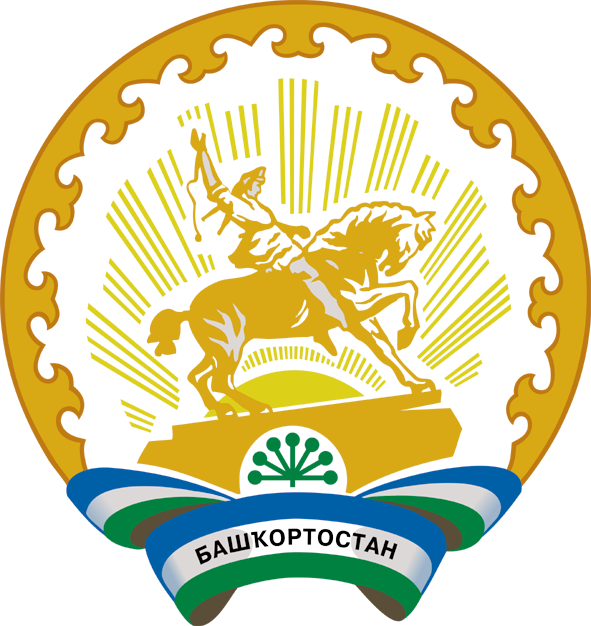 муниципаль районының Ялангас ауыл советы ауыл биләмәһе Советы452992, Ялангас ауылы,Узэк урам,17Тел/факс 8(34753)2-48-34E-mail: yalangach_2011@mail.ruСовет Сельского поселения Ялангачевский сельсовет муниципального района Балтачевский район Республики Башкортостан 452992, д. Ялангачево,ул. Центральная,17Тел/факс 8(34753)2-48-34E-mail: yalangach_2011@mail.ru1. налогу на имущество физических лиц<2>2. земельному налогуна основании: _________________________________________________________________________________________________________________________________________________________в отношении объекта (земельного участка) <3>: _________________________________________________________________________________________________________________________Фамилия _____________________________________________________________________Фамилия _____________________________________________________________________Фамилия _____________________________________________________________________Фамилия _____________________________________________________________________Фамилия _____________________________________________________________________Имя __________________________________________________________________________Имя __________________________________________________________________________Имя __________________________________________________________________________Отчество <4>  __________________________________________________________________Отчество <4>  __________________________________________________________________Отчество <4>  __________________________________________________________________Отчество <4>  __________________________________________________________________Отчество <4>  __________________________________________________________________ИНН:ИНН:  Контактный телефон:   Контактный телефон:   Контактный телефон:   Контактный телефон:   Контактный телефон: Адрес электронной почты:Адрес электронной почты:Адрес электронной почты:Адрес электронной почты:Прошу предоставить мне льготу с __________________(месяц,год).Срок предоставления льготы: бессрочно/на период(нужное подчеркнуть)с приложением подтверждающих документов или их копий на листах ________________Дата представления заявления